MATRIZ - 2021
MATEMÁTICAPROVA DE AVALIAÇÃO DE CONHECIMENTOSO presente documento divulga informação relativa à parte específica de matemática da prova de avaliação de conhecimentos e competências (doravante designada simplesmente Prova), prevista para os titulares de cursos de dupla certificação de nível secundário e cursos artísticos especializados para efeito de candidatura ao concurso especial previsto na alínea e) do n.º 2 do artigo 3.º do Decreto-Lei n.º 113/2014, de 16 de junho a realizar em 2021, nomeadamente: Objeto de avaliaçãoCaracterização da ProvaMaterialDuraçãoProgramaCritérios gerais de classificação da Prova
OBJETO DE AVALIAÇÃOA Prova tem por referência o Programa para os cursos de dupla titulação de nível secundário e cursos artísticos especializados em que a carga horária da disciplina é de 200 horas.A Prova permite avaliar a aprendizagem passível de avaliação numa prova escrita de duração limitada, incidindo nos módulos seguintes:A2 – Funções polinomiaisB1 – Funções periódicas e não periódicasA3 – EstatísticaA7 – ProbabilidadeA6 – Taxa de variaçãoA9 – Funções de crescimentoA10 – OtimizaçãoCARACTERIZAÇÃO DA PROVAA Prova é constituída unicamente por itens de escolha múltipla.Os itens podem ter como suporte textos, tabelas, figuras ou gráficos. Cada item pode envolver a mobilização de conteúdos relativos a mais do que um dos módulos. A Prova inclui o formulário anexo a este documento. A Prova é cotada para 100 pontos.MATERIAL
As respostas são registadas em folha própria, fornecida pela instituição onde é realizada a Prova (modelo oficial). Como material de escrita, apenas pode ser usada caneta ou esferográfica de tinta azul ou preta. Não é permitido o uso de corretor. O examinando pode ser portador de uma calculadora científica.DURAÇÃO
A Prova foi construída para ser resolvida em 60 minutos (para um total de 120 minutos + 30 minutos de tolerância onde se inclui, também, a parte geral de português). As respostas da parte específica de matemática e da parte geral de português terão de estar em folhas separadas.PROGRAMACRITÉRIOS GERAIS DE CLASSIFICAÇÃO DA PROVAOs itens de escolha múltipla serão classificados se as respostas não apresentarem qualquer dúvida quanto à opção/seleção assinalada, podendo a transcrição do texto ser considerada para a identificação da opção/seleção assinalada.Serão classificadas com zero pontos as respostas em que é assinalada uma opção incorreta ou mais do que uma opção.Não havendo lugar a classificações intermédias, a classificação de cada item será a que corresponde à totalidade dos pontos atribuídos ou será de zero pontos.NOTAS:A informação sobre a construção da matriz da prova, bem como dos critérios gerais de classificação foram recolhidas/adaptados do IAVE.ANEXO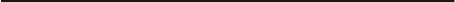 Formulário Probabilidades  é uma variável aleatória discreta, de valores  com probabilidades Média de  Desvio-padrão de Probabilidade condicionada de A sabendo que ocorreu BEstatísticaSendo  valores observados e dimensão da amostra NMédiaVariânciaDesvio-padrãoDerivadasModelos de funções de crescimentoUm modelo de crescimento exponencial é definido por uma função do tipoUm modelo de decrescimento exponencial é definido por uma função do tipoO modelo logístico é uma função do tipoRegras operatórias das potências e dos logaritmosSejam  e :Sejam :TrigonometriaFórmula fundamental da trigonometria: ÁlgebraTemasObjetivosPontosFunções.Generalidades.Gráficos.Funções polinomiais (afim, quadrática e cúbica).Funções racionais.Funções trigonométricas. Funções de crescimento (exponencial, logarítmica e logística).Aplicação das funções na modelação de problemas reais.Elaborar, analisar e descrever modelos para fenómenos reais utilizando diversos tipos de funções.Fazer o estudo gráfico, numérico e analítico de funções descrevendo e interpretando no contexto da situação.Analisar os efeitos das mudanças de parâmetros nos gráficos de funções.Usar métodos gráficos para resolver condições cuja resolução com métodos algébricos não esteja ao alcance dos estudantes.70 pontosOtimização.Taxa de variação média num intervalo.Taxa de variação num ponto.Aplicação da derivada no estudo da monotonia e de extremos de funções.Problemas de otimização.Relacionar os efeitos de mudanças de parâmetros nos gráficos de funções e nas respetivas taxas de variação.Reconhecer numérica e graficamente a relação entre o sinal da taxa de variação e a monotonia de uma função.Reconhecer a relação entre os zeros da taxa de variação e os extremos de uma função.Resolver problemas de aplicações envolvendo a determinação de extremos de funções.70 pontosEstatística e probabilidade.Operações com acontecimentos.Acontecimentos independentes.Probabilidade. Probabilidade condicionada.Distribuição de probabilidade.Medidas de localização e dispersão.Ler e interpretar tabelas e gráficos à luz de situações a que dizem respeito.Identificação de acontecimentos e acontecimentos independentes.Conhecimento das propriedades da probabilidade e da probabilidade condicionada e sua utilização no cálculo da probabilidade de acontecimentos.Aplicação das propriedades básicas de uma função massa de probabilidade.Interpretação e cálculo de medidas de localização e dispersão.30 pontos